Баня 2.3м х 3мБаня 2.3 х 4ДОПОЛНИТЕЛЬНО к стандартной комплектации мы предлагаем:
- наружная отделка имитацией бруса + 9 500 руб.
- наружная отделка блок-хаусом + 10 500 руб. 
- отделка потолка в парной липой + 7 000 руб.
- внутренняя отделка парной липой + 2 900 руб. 1 стена
- дополнительное утепление по периметру РОКЛАЙТ- 100 мм + 8000
- оснащение бани усиленной электропроводкой по спецификации + 3 500 руб.
- - пластиковое окно +3000 руб.
- тамбур, перегородка +4 700 руб. 
- дверь металлическая (Китай) + 3 500 руб.
- дверь металлическая усиленная + 8 000 руб.
- двухскатная крыша + 1200-  скамейка + 2000Баня 2.3 х 4.5ДОПОЛНИТЕЛЬНО к стандартной комплектации мы предлагаем:
- наружная отделка имитацией бруса + 10 300 руб.
- наружная отделка блок-хаусом + 11 500 руб. 
- отделка потолка в парной липой + 8 000 руб.
- внутренняя отделка парной липой + 2 900 руб. 1 стена
- дополнительное утепление по периметру РОКЛАЙТ- 100 мм + 9000
- оснащение бани усиленной электропроводкой по спецификации + 3 500 руб.
- - пластиковое окно +3000 руб.
- тамбур, перегородка +4 700 руб. 
- дверь металлическая (Китай) + 3 500 руб.
- дверь металлическая усиленная + 8 000 руб.
- двухскатная крыша + 1200-  скамейка + 2000Баня 2.3 х 5 ДОПОЛНИТЕЛЬНО к стандартной комплектации мы предлагаем:
ДОПОЛНИТЕЛЬНО к стандартной комплектации мы предлагаем:- наружная отделка имитацией бруса + 10 500 руб.
- наружная отделка блок-хаусом + 11 500 руб. 
- отделка потолка в парной липой + 8 000 руб.
- внутренняя отделка парной липой + 2 900 руб. 1 стена
- дополнительное утепление по периметру РОКЛАЙТ- 100 мм + 11 000
- оснащение бани усиленной электропроводкой по спецификации + 3 500 руб.
- - пластиковое окно +3000 руб.
- тамбур, перегородка +4 700 руб. 
- дверь металлическая (Китай) + 3 500 руб.
- дверь металлическая усиленная + 8 000 руб.
- двухскатная крыша + 1200-  скамейка + 2000Баня 2.3 х 6ДОПОЛНИТЕЛЬНО к стандартной комплектации мы предлагаем:- наружная отделка имитацией бруса + 12 000 руб.
- наружная отделка блок-хаусом + 13 000 руб. 
- отделка потолка в парной липой + 9-10 000 руб.
- внутренняя отделка парной липой + 2 900 руб. 1 стена
- дополнительное утепление по периметру РОКЛАЙТ- 100 мм + 14 000
- оснащение бани усиленной электропроводкой по спецификации + 3 500 руб.
- - пластиковое окно +3000 руб.
- тамбур, перегородка +4 700 руб. 
- дверь металлическая (Китай) + 3 500 руб.
- дверь металлическая усиленная + 8 000 руб.
- двухскатная крыша + 1200-  скамейка + 2000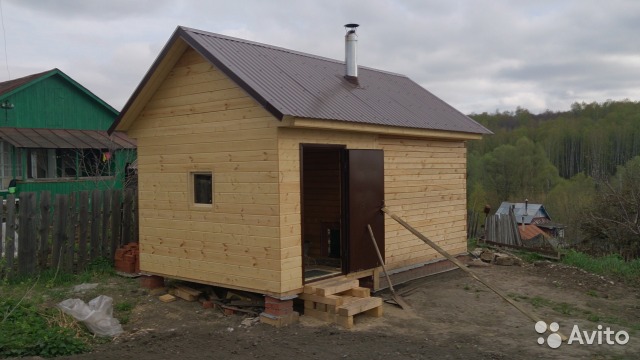 Баня 2.3 х 3Стоимость 100 000 руб.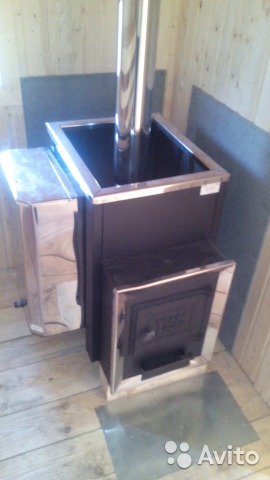 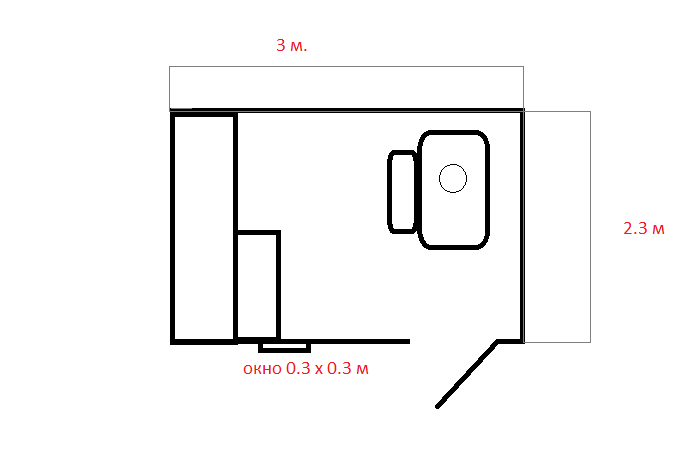 длина - 3.00ширина - 2.30высота - 2.20сосна
деревянный каркас:  
- брус 50х 50 мм
- в основании 50х 100, 100х100 мм
утеплитель: 
- стены, потолок- РОКЛАЙТ-50 мм
- дополнительное утепление стен ПЕНОФОЛ- 3-5 мм 
- пароизоляциякрыша односкатная- оцинкованный пофлист С-9
наружная отделка стен- евровагонка (сосна)
внутрення отделка стен- евровагонка (сосна)
деревянное окно- 1 шт., 300х 300 мм (глухое)
деревянная дверь- 1 шт. 
пол- доска (съемный)
полок- 1 шт.,2200х 600 мм- печь, бакДОПОЛНИТЕЛЬНО к стандартной комплектации мы предлагаем:
- наружная отделка имитацией бруса +8 000 
- наружная отделка блок-хаусом + 9 000 
- отделка потолка в парной липой + 6 000 руб.
- внутренняя отделка парной липой + 2 900 руб. 1 стена
- дополнительное утепление по периметру РОКЛАЙТ- 100 мм + 5000
- оснащение бани усиленной электропроводкой по спецификации + 3 500 руб.
- - пластиковое окно +3000 руб.
- тамбур, перегородка +4 700 руб. 
- дверь металлическая (Китай) + 3 500 руб.
- дверь металлическая усиленная + 8 000 руб.
- двухскатная крыша + 1200-  скамейка + 2000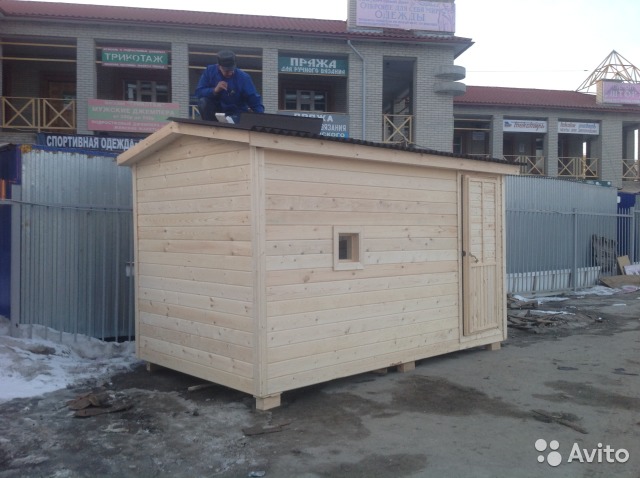 Баня 2.3 х 4 Стоимость 123 000 руб.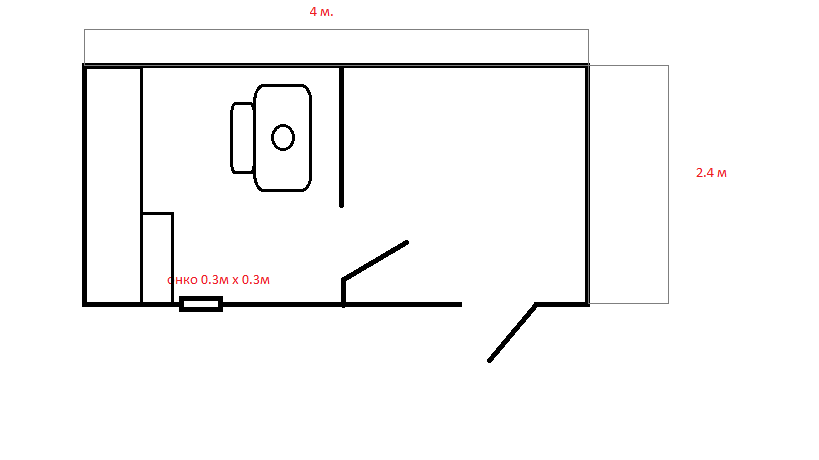 длина - 4.00ширина - 2.30высота - 2.20сосна
деревянный каркас:  
- брус 50х 50 мм
- в основании 50х 100, 100х100 мм
утеплитель: 
- стены, потолок- РОКЛАЙТ-50 мм
- дополнительное утепление стен ПЕНОФОЛ- 3-5 мм 
- пароизоляциякрыша односкатная- оцинкованный пофлист С-9
наружная отделка стен- евровагонка (сосна)
внутрення отделка стен- евровагонка (сосна)
деревянное окно- 1 шт., 300х 300 мм (глухое)
деревянная дверь- 1 шт. 
пол- доска (съемный)
полок- 1 шт.,2200х 600
 мм
- перегородка деревянная с дверью- 2 шт.крыша односкатная- оцинкованный пофлист С-9
наружная отделка стен- евровагонка (сосна)
внутрення отделка стен- евровагонка (сосна)
деревянное окно- 1 шт., 300х 300 мм (глухое)
деревянная дверь- 1 шт. 
пол- доска (съемный)
полок- 1 шт.,2200х 600
 мм
- перегородка деревянная с дверью- 2 шт.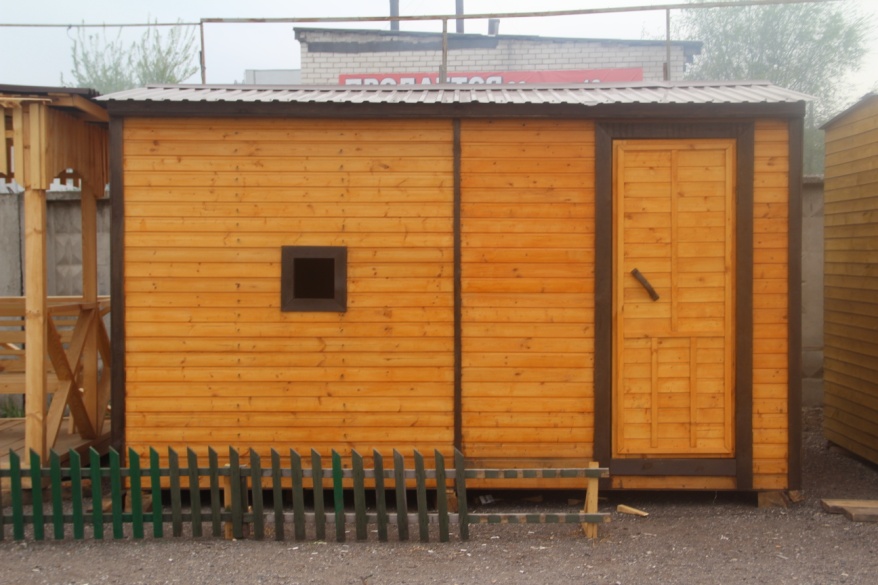 Баня 2.3 х 4.5Стоимость 130 000 руб.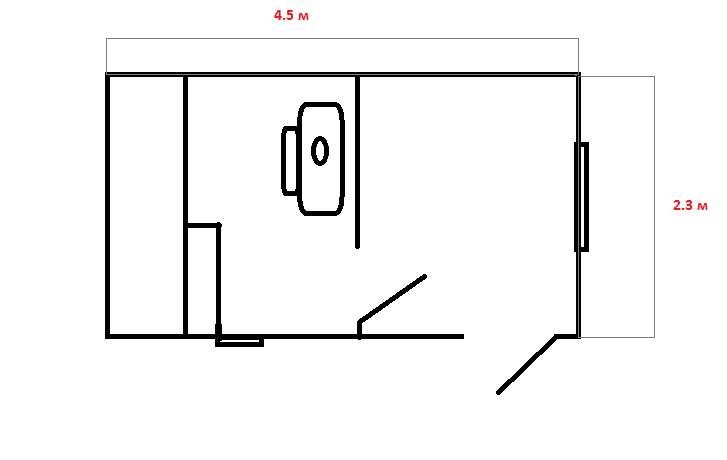 длина – 4.50ширина - 2.30высота - 2.20сосна
деревянный каркас:  
- брус 50х 50 мм
- в основании 50х 100, 100х100 мм
утеплитель: 
- стены, потолок- РОКЛАЙТ-50 мм
- дополнительное утепление стен ПЕНОФОЛ- 3-5 мм 
- пароизоляциякрыша односкатная- оцинкованный пофлист С-9
наружная отделка стен- евровагонка (сосна)
внутрення отделка стен- евровагонка (сосна)
деревянное окно- 1 шт., 300х 300 мм (глухое)деревянное окно- 1 шт., 800х 300 мм (глухое)
деревянная дверь- 1 шт. 
пол- доска (съемный)
полок- 1 шт.,2200х 600мм
- перегородка деревянная с дверью- 2 шт.печь,бак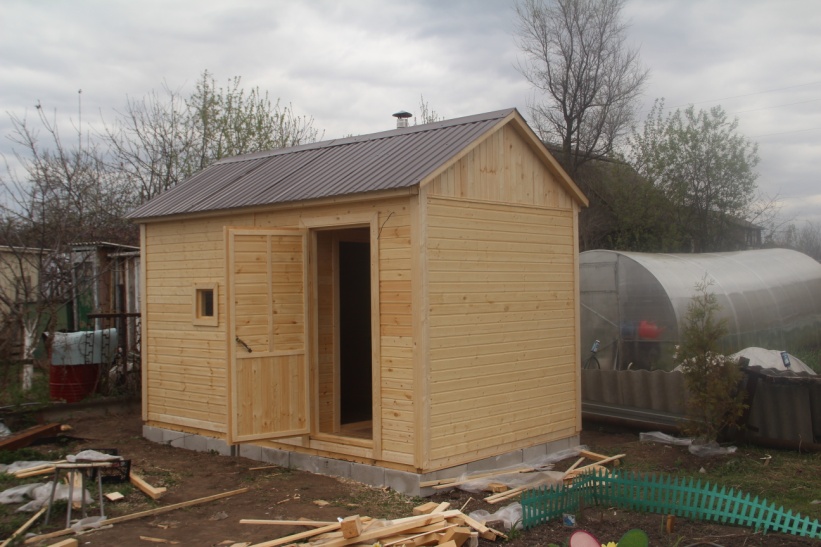 Баня 2.3 х 5Стоимость 138 000 руб.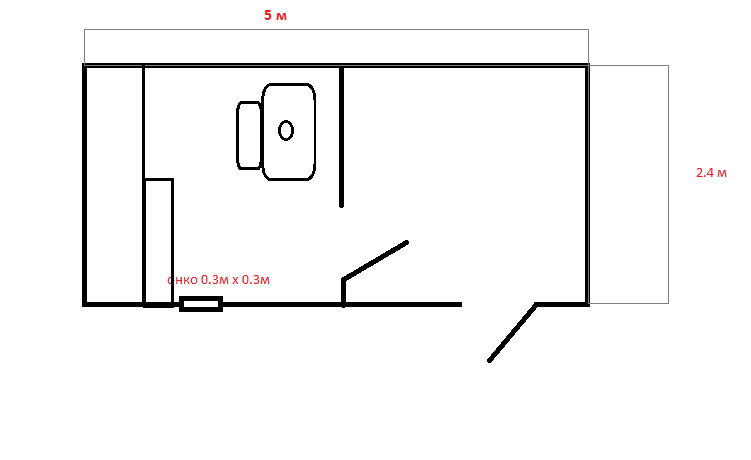 длина – 5.00ширина - 2.30высота - 2.20соснадеревянный каркас:  - брус 50х 50 мм- в основании 50х 100, 100х100 ммутеплитель: - стены, потолок- РОКЛАЙТ-50 мм- дополнительное утепление стен ПЕНОФОЛ- 3-5 мм - пароизоляциякрыша односкатная- оцинкованный пофлист С-9
наружная отделка стен- евровагонка (сосна)
внутрення отделка стен- евровагонка (сосна)
деревянное окно- 1 шт., 300х 300 мм (глухое)
деревянная дверь- 1 шт. 
пол- доска (съемный)
полок- 1 шт.,2200х 600
 мм
- перегородка деревянная с дверью- 2 шт.- печь, бак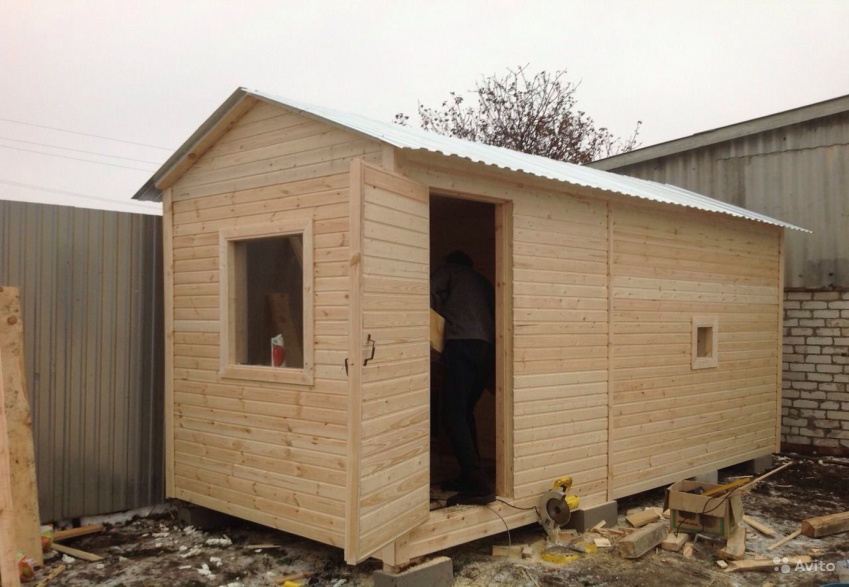 Баня 2.3 х 6 Стоимость 148 000 руб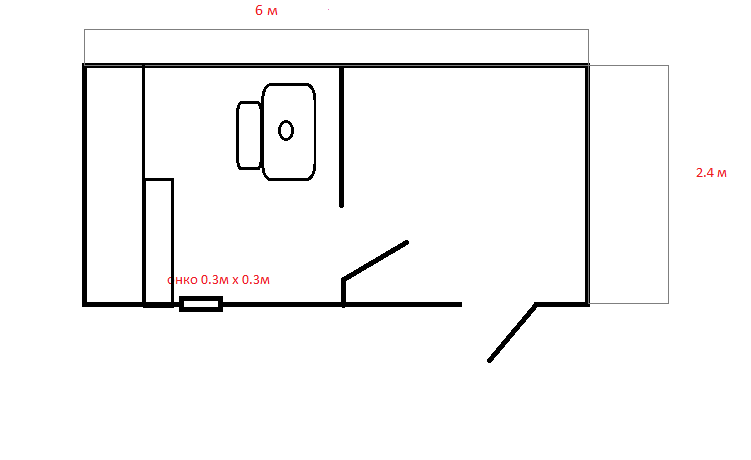 длина – 6.00ширина - 2.30высота - 2.20сосна
деревянный каркас:  
- брус 50х 50 мм
- в основании 50х 100, 100х100 мм
утеплитель: 
- стены, потолок- РОКЛАЙТ-50 мм
- дополнительное утепление стен ПЕНОФОЛ- 3-5 мм 
- пароизоляциякрыша односкатная- оцинкованный пофлист С-9
наружная отделка стен- евровагонка (сосна)
внутрення отделка стен- евровагонка (сосна)
деревянное окно- 1 шт., 300х 300 мм (глухое)деревянное окно- 1 шт., 800х 300 мм (глухое)
деревянная дверь- 1 шт. 
пол- доска (съемный)
полок- 1 шт.,2200х 600мм
- перегородка деревянная с дверью- 2 шт.печь,бак